OBRAZAC ZA PRIJAVU PRAVNE OSOBE KANDIDATA  ZA DODJELUDRŽAVNE NAGRADE ZA HUMANITARNI RAD U 2021.Prijava u kategoriji Godišnja nagradaDatum raspisivanja Poziva:		5. studenoga 2021. godineRok za prijavu prijedloga:		22. studenoga 2021. godinePodnositelj prijave na Poziv je (molimo podebljajte odgovarajuće):Pravna osobaFizička osobaPRIJAVI NA POZIV POTREBNO JE PRILOŽITI SLJEDEĆU DOKUMENTACIJU: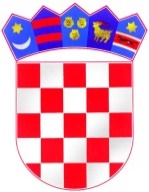 R E P U B L I K A  H R V A T S K AMINISTARSTVO RADA, MIROVINSKOGA SUSTAVA, OBITELJI I SOCIJALNE POLITIKEOPĆI PODACI O PODNOSITELJU PRIJAVE NA POZIV, ODNOSNO PREDLAGATELJU KANDIDATA ZA DODJELU NAGRADE      Podaci o pravnoj osobiPodaci o pravnoj osobiNaziv:Adresa sjedišta (ulica, broj, mjesto/grad):       Djelatnost:Odgovorna/e osoba/e (osobno ime i pozicija):Osoba za kontakt (osobno ime i pozicija): Telefon i mobitel osobe za kontakt:Adresa elektroničke pošte osobe za kontakt:Registarski broj pravne osobe:OIB:B) Podaci o fizičkoj osobiB) Podaci o fizičkoj osobiOsobno ime: Adresa  (ulica, broj, mjesto/grad):                   Telefon i mobitel:Adresa elektroničke pošte:OIB:2. PODACI O PRAVNOJ OSOBI KANDIDATU 2.1. Opći podaci o kandidatu za dodjelu Nagrade2.1. Opći podaci o kandidatu za dodjelu NagradeNaziv:Adresa sjedišta (ulica, broj, mjesto/ grad):       Odgovorna/e osoba/e (osobno ime i pozicija):Osoba za kontakt (osobno ime i pozicija): Telefon i mobitel osobe za kontakt:Adresa elektroničke pošte osobe za kontakt:Registarski broj pravne osobe:OIB:Područje djelovanja:2.2. Humanitarne aktivnosti kandidata za dodjelu Državne nagrade a humanitarni         rad, u kategoriji: Godišnja nagrada 2.2.1. Opišite humanitarne aktivnosti kandidata po kojima je prepoznatljiv u javnom           prostoru2.2.2. Navedite postignuća kandidata u području humanitarnog rada, s posebnim osvrtom          na rezultate koji su ostvareni ili predstavljeni u 2021. godini2.2.3. Navedite podatke o rezultatima humanitarnog rada kandidata u posljednje tri godine,         ostvarene kroz:stalno prikupljanje i pružanje humanitarne pomoći (vrijednost prikupljene i pružene humanitarne pomoći u kn, broj korisnika pomoći, kategorije korisnika pomoći) i/iliprovedene humanitarne akcije (naziv i cilj humanitarne akcije, korisnici pomoći i ostvareni rezultati – vrijednost pružene pomoći u kn) 2.2.4. Koji je doprinos kandidata razvoju i unapređenju humanitarnog rada u odnosu na           život pojedinaca, socijalno osjetljivih skupina, odnosno žrtava katastrofa i velikih           nesreća te žrtava kriza izazvanih ljudskim djelovanjem, ali i zajednice u cjelini?2.2.5. Navedite okolnosti pod kojima su se provodile humanitarne aktivnosti kandidata          i njihovu zahtjevnost2.2.6. Navedite javna priznanja koja su dodijeljena kandidatu za humanitarne aktivnosti          (nagrade, diplome, plakete, povelje i dr.)2.2.7. Navedite adresu Internet stranice/stranica na kojoj/kojima su dostupni podaci o           humanitarnim aktivnostima kandidataRednibrojNAZIV DOKUMENTACIJEBrojobrascaA. Obrasci  vezani za prijavu pravne osobe kandidatu za dodjelu Nagrade 1.Obrazac za prijavu pravne osobe kandidata za dodjelu Državne nagrade za humanitarni rad u 2021. godini,u 2 primjerka: jedan - ispunjen, potpisan i skeniranjedan - u Word formatu Obrazac 5.2Obrazac aktivnosti pravne osobe kandidata za dodjelu Državne nagrade za humanitarni rad - ispunjen, potpisan i skeniranObrazac 6.3.Obrazac suglasnosti pravne osobe za sudjelovanje u postupku kandidiranja za  dodjelu Državne nagrade za humanitarni rad- ispunjen, potpisan i skeniranObrazac 7.4.Obrazac preporuke pravnoj osobi kandidatu za dodjelu Državne nagrade za humanitarni rad- ispunjen, potpisan i skeniranObrazac 8.5.Preslika Rješenja o registraciji pravne osobe ili drugi pribavljeni valjani dokaz, sukladno pozitivnim propisima Republike Hrvatske- skeniran-6.Uvjerenje/potvrda o nekažnjavanju (ili preslika ovjerena kod javnog bilježnika) odgovorne osobe u pravnoj osobi  - kandidatu za dodjelu Državne nagrade za humanitarni rad, a koje nije starije od tri /3/ mjeseca do dana raspisivanja ovoga Poziva- skeniran-B. Dodatna dokumentacija7.Dokumentacija iz koje je razvidna humanitarna  aktivnost  kandidata na području Republike Hrvatske-7.- tiskani materijali -7.- članci s internetskih stranica/poveznice na članke-7.- dodijeljena priznanja – nagrade, diplome, plakete, povelje i dr. -7.- fotografije i sl.-C. Dokumentacija vezana za podnositelje  prijave na Poziv8.Za Fizičku osobu - preslika važećeg dokumenta kojim se dokazuje prebivalište/boravište u Republici Hrvatskoj - skeniran-8.Za Pravnu osobu – preslika Rješenja o registraciji pravne osobe ili drugi pribavljeni valjani dokaz, sukladno pozitivnim propisima Republike Hrvatske - skeniran-Podnositelj prijave na PozivPodnositelj prijave na PozivPodnositelj prijave na PozivPravna osobaMP Fizička osobaOsobno ime odgovorne osobe:Osobno ime:Potpis:Potpis:Mjesto i datum